Leger blind drawing portrait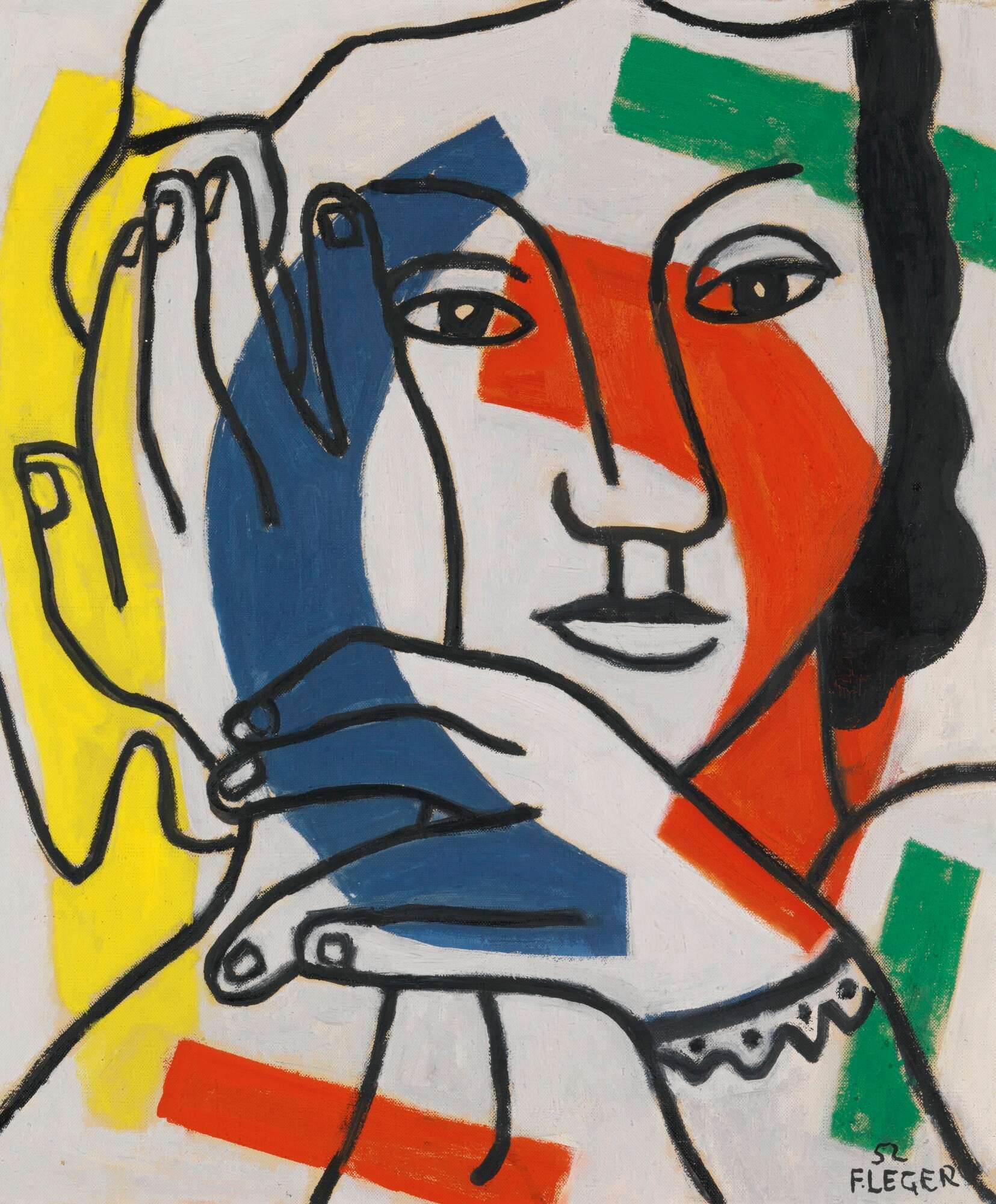 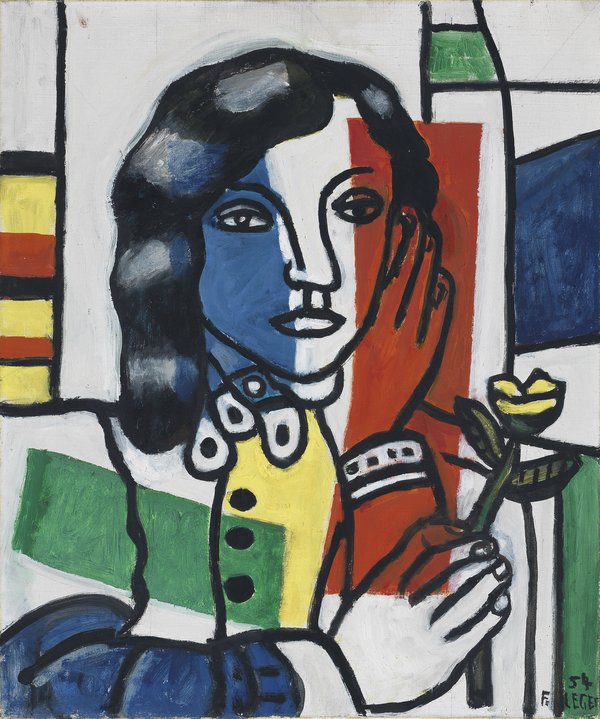 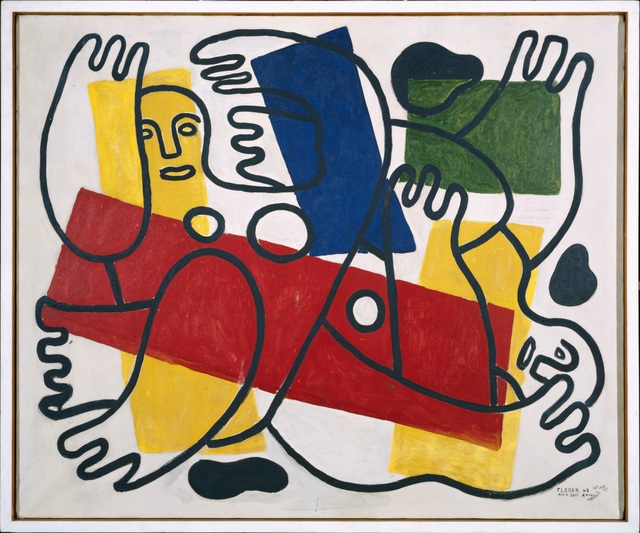 TASKFind some old collage material such as recycling paper or card from boxes. Glue or tape the card onto paper.Set up a mirror or your phone camera on reverse to see your own image.Draw a quick sketch of yourself over the coloured shapes without looking at the drawing!! Go over the drawing  in bold black  pen.Include all facial features and have your hand up at your face.